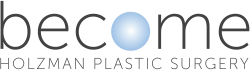 AUTHORIZATION FOR RELEASE OF MEDICAL RECORDS Phone (512) 338-4404 Fax (512) 338-4405 I, _________________________________________, agree to release my medical records from (party sending records): ____________________________________________________________________________________________________________________________________________________________To, (the party that is to receive the records): ___________________________________________________________________________________________________________________________________________________________This information is being disclosed for the following purpose(s) of:  ____________________________________________________________________________________________________________________________________________________________I understand that this information may contain information relating to: (check if applicable) ____ Acquired Immunodeficiency Syndrome (AIDS) or infection with HIV (Human Immunodeficiency Virus) ____ Mental Health ____ Alcohol and/or Drug Abuse ___________________ (DATE) _______________________________________________    (PATIENT SIGNATURE) 